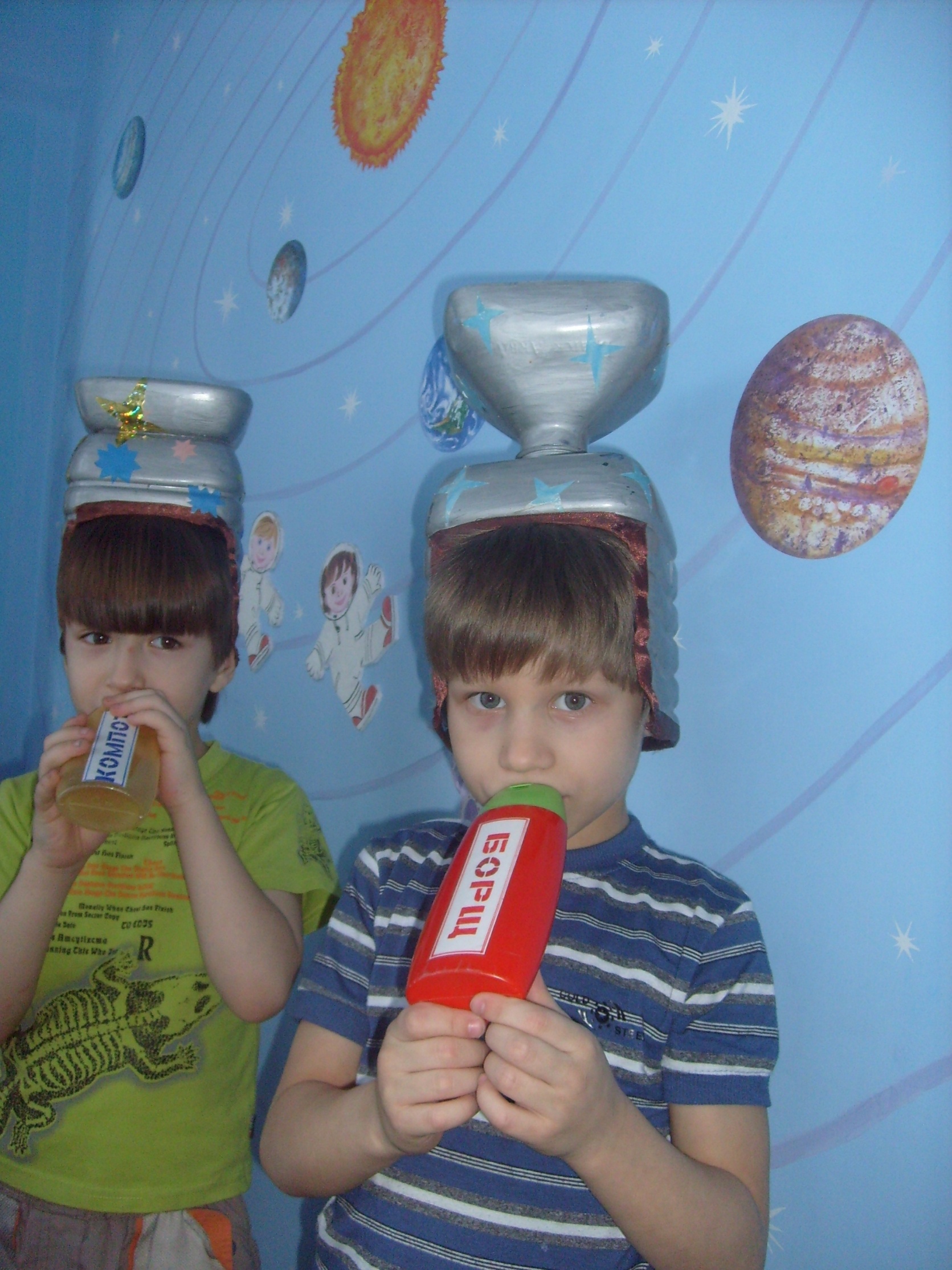 Космонавтам пора подкрепиться